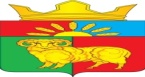          ЗЛАТОРУНОВСКИЙ  СЕЛЬСКИЙ СОВЕТ ДЕПУТАТОВУЖУРСКОГО РАЙОНА КРАСНОЯРСКОГО КРАЯРЕШЕНИЕ28.09.2020                                   п.Златоруновск                               № 1-06рОб утверждении подведомственных участков территории Златоруновского сельсовета за депутатами  Златоруновского сельского Совета	Златоруновский сельский Совет депутатов РЕШИЛ:Утвердить следующие участки территории Златоруновского сельсовета за депутатами:Контроль за исполнением настоящего Решения оставляю за собой.Опубликовать настоящее Решение на сайте администрации Златоруновского сельсовета в информационно-телекоммуникационной сети «Интернет».Настоящее Решение вступает в силу в день, следующий за днем его официального опубликования.Председатель Златоруновского сельского Совета депутатов                                                         Е.А.МиловановаБугаев Александр ПетровичП.СолбатскийМисник Наталья НиколаевнаП.КутузовкаМилованова Елена АнатольевнаПрутко Валентина ВикторовнаП,Сухая ДолинаМилованов Владимир ГеннадьевичП.УчумБогданов Владимир АлександровичМилованов Владимир ГеннадьевичП.Златоруновск, ул. Стадионная, ул.Труда, пер,Свободный, ул.Энергетиков, микрорайонХасамудинова Елена АлександровнаЖелезнякова Ирина АлександровнаП.Златоруновск – ул. Солнечная, ул.Юбилейная, ул.Механизаторов, ул.Маяковского, ул.Мира, ул.Комсомольская, пер.КонторскийЛаптенок Елена ВикторовнаПономаренко Светлана АлександровнаП.Златоруновск – ул.Заречная, ул.Набережная, ул.Пролетарская, ул. Советская, ул.Ленина